Zapytanie ofertowe na malowanie dachuNa podstawie Zarządzenia nr 9/2020 Dyrektora II Liceum Ogólnokształcącego w Sanoku z dnia 28 grudnia 2020r. zwracam się z zapytaniem ofertowym o przedstawienie oferty cenowej na  malowanie dachu na budynku  II Liceum Ogólnokształcącego w Sanoku.I. Zamawiający:II Liceum Ogólnokształcące im. Marii Skłodowskiej-Curie  w Sanokuul. Mickiewicza 11 , 38-500 SanokREGON:000242163NIP: 6871419024Telefon: 13 46 53 930II. Przedmiot zamówienia:Przedmiotem zamówienia jest czyszczenie i malowanie dachu na budynku II LO w Sanoku.Pokrycie dachu blachą trapezową - 420 m2 Pokrycie dachu blachodachówką - 925 m2Powyższa ilość jest ilością szacunkową i nie jest zobowiązująca dla Zamawiającego.Gwarancja na wykonane prace musi wynosić co najmniej 36 miesięcy od dnia odbioru.Termin realizacji zamówienia 23.06.2023 – 31.08.2023Termin składania ofert 12.06.2023 do godz.13.00Oferty można składać osobiście w sekretariacie szkoły w godzinach od 8.00 do 14.00 lub pocztą na adres II Liceum Ogólnokształcące, 38-500 Sanok,ul. Mickiewicza 11 (liczy się data wpływy do siedziby zamawiającego) w kopercie z dopiskiem „Oferta na malowanie dachu”Oferta powinna zawierać:- wypełniony formularz ofertowy (według załączonego wzoru)- kserokopię aktualnego wypisu z właściwego rejestru przedsiębiorców lub ewidencji działalności gospodarczej,-inne ważne z punktu widzenia oferenta informacje, które według oferenta mogą podnieść atrakcyjność ofertyKomisyjne otwarcie ofert nastąpi w dniu 12 czerwca 2023 r. o godzinie 13.30 w siedzibie II Liceum Ogólnokształcącego w Sanoku ul. Mickiewicza 11, 38-500 Sanok w sekretariacie. Oferty nie spełniające warunków określonych w niniejszym zapytaniu zostaną wykluczone z możliwości realizacji zamówienia.Sanok, dnia 31maja 2023 r.	……………………….(podpis)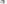 